Муниципальное автономное общеобразовательное учреждение «Гимназия № 13»
(МАОУ «Гимназия № 13»)Отчет о результатах самообследования
муниципального автономного общеобразовательного учреждения
«Гимназия № 13» за 2021 годОбщие сведения об образовательной организацииМАОУ «Гимназия № 13» (далее — Гимназия) расположена в  СВГУ районе города Магадана. Большинство семей обучающихся проживают в домах старой застройки: 81 процент — рядом с территорией гимназии, 19 процентов — в различных районах города.Основным видом деятельности Гимназии является реализация общеобразовательных программ начального общего, основного общего и среднего общего образования. Также Гимназия реализует образовательные программы дополнительного образования детей.Аналитическая частьI. Оценка образовательной деятельностиОбразовательная деятельность в Гимназии организуется в соответствии с Федеральным законом от 29.12.2012 № 273-ФЗ «Об образовании в Российской Федерации», ФГОС начального общего, основного общего и среднего общего образования, основными образовательными программами. локальными нормативными актами Гимназии.С 01.01.2021 года Гимназия функционирует в соответствии с требованиями СП 2.4.3648-20 «Санитарно-эпидемиологические требования к организациям воспитания и обучения, отдыха и оздоровления детей и молодежи», а с 01.03.2021 — дополнительно с требованиями СанПиН 1.2.3685-21 «Гигиенические нормативы и требования к обеспечению безопасности и (или) безвредности для человека факторов среды обитания». В связи с новыми санитарными требованиями Гимназии усилила контроль за уроками физкультуры. Учителя физкультуры организуют процесс физического воспитания и мероприятия по физкультуре в зависимости от пола, возраста и состояния здоровья. Кроме того, учителя и заместитель директора по УВР проверяют, чтобы состояние спортзала и снарядов соответствовало санитарным требованиям, было исправным — по графику, утвержденному на учебный год.Гимназия ведет работу по формированию здорового образа жизни и реализации технологий сбережения здоровья. Все учителя проводят совместно с обучающимися физкультминутки во время занятий, гимнастику для глаз, обеспечивается контроль за осанкой, в том числе во время письма, рисования и использования электронных средств обучения.Учебный план 1–4-х классов ориентирован на 4-летний нормативный срок освоения основной образовательной программы начального общего образования (реализация ФГОС НОО), 5–9-х классов — на 5-летний нормативный срок освоения основной образовательной программы основного общего образования (реализация ФГОС ООО), 10–11-х классов — на 2-летний нормативный срок освоения образовательной программы среднего общего образования (реализация ФГОС СОО).В 2021 году в результате введения ограничительных мер в связи с распространением коронавирусной инфекции часть образовательных программ в 2020/2021 и в 2021/2022 учебных годах пришлось реализовывать с применением электронного обучения и дистанционных образовательных технологий. Для этого использовались федеральные и региональные информационные ресурсы, в частности, платформа  Я класс, Российская электронная школа.Результаты педагогического анализа, проведенного по итогам освоения образовательных программ в дистанционном режиме, свидетельствуют о поддержании среднестатистического уровня успеваемости учеников начального, основного и среднего уровня общего образования.Воспитательная работаС 01.09.2021 школа реализует рабочую Программу воспитания и календарный план воспитательной работы, которые являются частью основных образовательных программ начального, основного и среднего общего образования. В рамках воспитательной работы школа:1) реализует воспитательные возможности педагогов, поддерживает традиции коллективного планирования, организации, проведения и анализа воспитательных мероприятий;
2) реализует потенциал классного руководства в воспитании школьников, поддерживает активное участие классных сообществ в жизни школы;
3) вовлекает школьников в кружки, секции, клубы, студии и иные объединения, работающие по школьным программам внеурочной деятельности, реализовывать их воспитательные возможности;
4) использует в воспитании детей возможности школьного урока, поддерживает использование на уроках интерактивных форм занятий с учащимися;
5) поддерживает ученическое самоуправление — как на уровне школы, так и на уровне классных сообществ;
6) поддерживает деятельность функционирующих на базе школы детских общественных объединений и организаций — например, школьного спортивного клуба;
7) организует для школьников экскурсии, экспедиции, походы и реализует их воспитательный потенциал;
8) организует профориентационную работу со школьниками;
9) развивает предметно-эстетическую среду школы и реализует ее воспитательные возможности;
10) организует работу с семьями школьников, их родителями или законными представителями, направленную на совместное решение проблем личностного развития детей.       За время  реализации программы воспитания родители и ученики выражают удовлетворенность воспитательным процессом в школе, что отразилось на результатах анкетирования и мониторинга, проведенных 20.12.2021. Вместе с тем, родители высказали пожелания по введению мероприятий в календарный план воспитательной работы школы, например, проводить осенние и зимние спортивные мероприятия в рамках подготовки к физкультурному комплексу ГТО. Предложения родителей будут рассмотрены и при наличии возможностей школы включены в календарный план воспитательной работы школы на 2022/23 учебный год. В этом учебном году подготовлена нормативная база и начало организации школьного спортивного клуба (ШСК)     В  2021-2021 уч.году особое внимание уделялось профилактике правонарушения и         ЗОЖ, а также безопасности обучающихся.  Педагоги приняли участие  в вебинарах Аналитического центра по вопросам:  « Безопасная образовательная среда»,  «Профилактика и урегулирование конфликтов в образовательной среде: востановительная модель»,  «Профилактика и урегулирование конфликтов в образовательной среде: медиативная  модель» и др. В рамках Совета  профилактики  работала служда медиации (примерения), которую решили с 2021-2022 уч.года вывести в отдельную ШСМ  ( на базе кабинета психолигии, ШПС).      Школа проводила систематическую работа с родителями по разъяснению уголовной и административной ответственности за преступления и правонарушения, связанные с незаконным оборотом наркотиков, незаконным потреблением наркотиков и других ПАВ, не выполнением родителями своих обязанностей по воспитанию детей. В сентябре-октябре 2021года проводилось Всероссийское социально-психологическое тестирование, в котором приняли участие  174 уч-ся 9-11кл. и  тестирование на наличие психотропных веществ в биологических средах подростка ( 94 уч-ся 9-11кл.).   Особое внимание уделялось изучению  Федерального закона  « Об образовании  в Российской Федерации» №273-ФЗ ( с изменениями и дополнениями с 01.01.2021 года). Рассмотрены  и доведены  до сведения родителей и обучающихся:   «Правила внутреннего распорядка для учащихся МАОУ « Гимназия №13,  «Основные требования к школьной одежде и внешнему виду обучающихся в МАОУ «Гимназия №13»      «Положение об использовании личных мобильных электронных устройств в МАОУ «Гимназия №13»    -- «Программа воспитания МАОУ «Гимназия №13»( план В/Р работы гимназии на 2021-2022уч.год)     С марта 2021 года утверждена  Должнастная инструкция классного руководителя с дополнениями.     В соответствии с планами воспитательной работы для учеников и родителей были организованы:участие в приобретении Пушкинской карты и сертификатов ПДО;участие в областном конкурсе антинаркотической социальной рекламы;классные часы и беседы на антинаркотические темы с использованием ИКТ-технологий;книжная выставка «Я выбираю жизнь» в школьной библиотеке;лекции с участием сотрудников МВД, ОПДН, ГИБДД, МЧСучастие в мероприятиях различного уровня:   --- Всероссийский конкурс старшеклассников «Большая перемена»(победители)    --- 2-ой военно-патриотический слет Магаданской обл.  «Золотой эполет» (победители)    --- Областной конкурс рисунков «Охрана труда глазами детей» (победители и призеры)    --- Городской конкурс  «В ритме жизни».Компьютерная графика (прбедители и призеры)    --- .Первенство г.Магадана по шахматам «Белая Ладья» (победители)                 --- 20 открытое первенство Сибири по интеллектуальным играм .      ---   Открытй конкурс чтецов патриотических стихов    и др.Дополнительное образованиеДополнительное образование ведется по программам следующей направленности:естественнонаучное;техническое;художественное;физкультурно-спортивное;туристско-краеведческое.       Выбор направлений осуществлен на основании опроса обучающихся и родителей, который провели в сентябре 2021 года. По итогам опроса 756 обучающихся и 357 родителей выявили, что естественно-научное направление выбрало 57 процентов, туристско-краеведческое — 45 процентов, техническое — 37 процентов, художественное — 35 процентов, физкультурно-спортивное — 28 процентов.        Во второй половине 2020/2021 учебного года и в первой половине 2021/2022 учебного года пришлось периодически проводить дистанционные занятия по программам дополнительного образования. Учет родительского мнения показал, что почти половина родителей (законных представителей) обучающихся не удовлетворены подобным форматом занятий по дополнительному образованию.         Анализ данных по посещению детьми занятий дополнительного образования показывает снижение показателя по охвату в связи с переходом на дистанционный режим, особенно по программам технической и физкультурно-спортивной направленности, что является закономерным. Тем не менее опрос родителей (законных представителей) обучающихся в сентябре 2021 года показал, что большая часть опрошенных в целом удовлетворены качеством дополнительного образования в школе.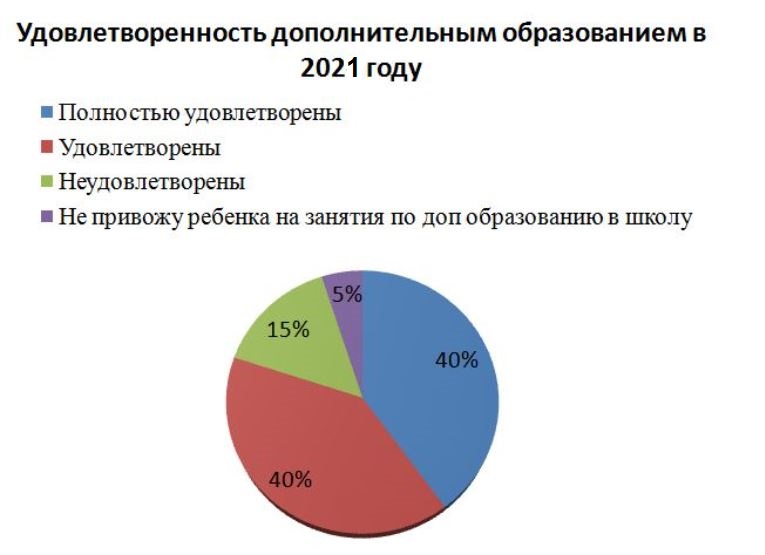 II. Оценка системы управления организациейУправление Гимназией осуществляется на принципах единоначалия и самоуправления.Органы управления, действующие в МАОУ «Гимназия № 13»Для осуществления учебно-методической работы в  гимназии создано три предметных кафедры и два методических обьединения:кафедра гуманитарного направления;кафедра математическая,кафедра математического направления;объединение классных руководителей начального образования,объединение классных руководителей ООО, СОО.В 2021 школа начала вводить электронный документооборот в соответствии с Федеральным законом от 24.04.2020 № 122-ФЗ. Для этого школа использует платформу «1С: Предприятие» (взаимодействие с ФСС, Пенсионным Фондом, ИФНС России по Магаданской области в г. Магадане), АС «Смета» (заявки, отчётность).По итогам 2021 года система управления Гимназией оценивается как эффективная, позволяющая учесть мнение работников и всех участников образовательных отношений.III. Оценка содержания и качества подготовки обучающихсяСтатистика показателей за 2018–2021 годыПриведенная статистика показывает, что положительная динамика успешного освоения основных образовательных программ сохраняется, при этом стабильно растет количество обучающихся Гимназии.В 2021 году в Гимназии обучались 2 ребёнка с инвалидностью.Краткий анализ динамики результатов успеваемости и качества знанийРезультаты освоения программ среднего общего образования обучающимися 10, 11 классов по показателю «успеваемость» в 2021 годуРезультаты освоения учащимися программ среднего общего образования по показателю «успеваемость» в 2021 учебном году остаются стабильными.В 2021 году выпускники 11-х классов сдавали ГИА в форме ГВЭ по русскому языку и математике (далее — ГВЭ-аттестат) в соответствии с постановлением Правительства РФ от 26.02.2021 № 256. ЕГЭ сдавали только выпускники, которые планировали поступать в высшие учебные заведения. Обучающиеся 9-х классов сдавали экзамены только по основным предметам — русскому языку и математике, чтобы получить аттестат. По одному предмету по выбору проводилась внутренняя контрольная работа. Участников ГИА с ОВЗ и инвалидностью не было.Результаты сдачи ЕГЭ в 2021 годуIV. Оценка организации учебного процессаОрганизация учебного процесса в Гимназии регламентируется режимом занятий, учебным планом, календарным учебным графиком, расписанием занятий, локальными нормативными актами.Образовательная деятельность в Гимназии осуществляется по пятидневной учебной неделе для 1-9, 11-х классов, по шестидневной учебной неделе — для 10-х классов. Занятия проводятся во вторую две смены для обучающихся 2, 3, 6, 7-х классов, в первую смену — для обучающихся 1, 4-х, 5, 8–11-х классов.В соответствии с СП 3.1/2.43598-20  в 2021/22 учебном году Гимназия:уведомила управление Роспотребнадзора по городу Магадану о дате начала образовательного процесса;разработала графики прихода обучающихся, начала/окончания занятий, приема пищи в столовой с таким учетом, чтобы развести потоки и минимизировать контакты учеников;закрепила кабинеты за классами;составила и утвердила графики уборки, проветривания кабинетов и рекреаций;разместила на сайте школы необходимую информацию об антикоронавирусных мерах, дополнительно направили ссылки по официальным родительским группам в WhatsApp;использует при осуществлении образовательного процесса бесконтактные термометры, стационарный тепловизор на главном входы, один ручной, рециркуляторы передвижные и настенные для каждого кабинета, средства и устройства для антисептической обработки рук, маски многоразового использования, маски медицинские, перчатки.V. Оценка востребованности выпускниковВ 2021 году увеличилось число выпускников 9-го класса, которые продолжили обучение в других общеобразовательных организациях региона. Это связано с тем, что в гимназии в 10-11 классах введено универсальное  обучение, предполагающее индивидуальный образовательный маршрут для учеников через выбор предмета (предусмотрено в учебном плане). Количество выпускников, поступающих в ВУЗы страны (в том числе в ТОП-100)  остается стабильным.VI. Оценка качества кадрового обеспеченияНа период самообследования в Школе работают 54 педагога, из них 11 — внутренних и 7 внешних совместителей. Из них 1 человек имеет среднее профессиональное образование. В 2021 году аттестацию прошли 3 человека — на высшую квалификационную категорию.В целях повышения качества образовательной деятельности в Гимназии проводится целенаправленная кадровая политика, основная цель которой — обеспечение оптимального баланса процессов обновления и сохранения численного и качественного состава кадров в его развитии, в соответствии потребностями Гимназиии требованиями действующего законодательства.Основные принципы кадровой политики направлены:на сохранение, укрепление и развитие кадрового потенциала;создание квалифицированного коллектива, способного работать в современных условиях;повышения уровня квалификации персонала.Оценивая кадровое обеспечение образовательной организации, являющееся одним из условий, которое определяет качество подготовки обучающихся, необходимо констатировать следующее:образовательная деятельность в  Гимназии обеспечена квалифицированным профессиональным педагогическим составом;в Школе создана устойчивая целевая кадровая система по взаимодействию с СВГУ г. Магадана;кадровый потенциал Гимназии динамично развивается на основе целенаправленной работы по повышению квалификации педагогов в том числе в соответствии с построением индивидуального образовательного маршрута.В период дистанционного обучения все педагоги Гимназии освоили онлайн-сервисы, применяли цифровые образовательные ресурсы, вели электронные формы документации, в том числе электронные дневники учеников.
25% педагогов прошли обучение по вопросам организации дистанционного обучения в объеме от 16 до 72 часов. Четыре педагога приняли участие в записи уроков для трансляции на региональном телевизионном канале в рамках проекта «Открытые уроки».47 педагогов (87%) прошли повышение квалификации по направлениям- «Современные образовательные информационные технологии в работе учителя»,- Подготовка экспертов для работы в региональной предметной комиссии при проведении ГИА по образовательным программам ООО и СОО,- Функциональная грамотность, обновлённые ФГОС.В связи с введением в 2021 году электронного документооборота работники, чьи трудовые функции связаны с оформлением документов, прошли обучающие курсы по пользованию информационной платформой «1С: Предприятие» от разработчиков.VII.  Оценка качества учебно-методического и библиотечно-информационного обеспеченияОбщая характеристика:объем библиотечного фонда — 25611 единиц;книгообеспеченность — 100 процентов;обращаемость — 3578 единиц в год;объем учебного фонда — 15723 единицы.Фонд библиотеки формируется за счет федерального, областного, местного бюджетов.Состав фонда и его использованиеФонд библиотеки соответствует требованиям ФГОС, учебники фонда входят в федеральный перечень, утвержденный приказом Минпросвещения России от 20.05.2020 № 254.В библиотеке имеются электронные образовательные ресурсы — 6690 дисков; сетевые образовательные ресурсы — 300. Мультимедийные средства (презентации, электронные энциклопедии, дидактические материалы) — 500.Средний уровень посещаемости библиотеки — 30 человек в день.На официальном сайте школы есть страница библиотеки с информацией о работе и проводимых мероприятиях библиотеки Школы.Оснащенность библиотеки учебными пособиями достаточная. Однако требуется дополнительное финансирование библиотеки на закупку периодических изданий и обновление фонда художественной литературы.VIII.  Оценка материально-технической базыМатериально-техническое обеспечение гимназии позволяет реализовывать в достаточной мере образовательные программы НОО, ООО, СОО. В Гимназии оборудованы 33 учебных кабинета, все они  оснащены современной мультимедийной техникой. Имеется:два компьютерных класса;ресурсный центр,мобильных класса-4,ЦОС (оборудование установлено в трех кабинетах,кабинет психологии,столярная мастерская;кабинет технологии для девочек;кабинет ОБЖ (оборудован тренажерами «Гоша», «Лазерный тир» и др.).В 2021 году Гимназия продолжила работу по федеральной программе «Цифровая образовательная среда» в рамках национального проекта «Образование». В течение 2021 года были проведены ряд мероприятий с использованием оборудования ЦОС.  В рамках нового проекта «Открытый урок», Уроки Цифры, «Урок от профессионала» и др. Такая работа позволила комплексно подойти к следующему этапу цифровизации-использованию новых технологий в образовательном процессе школы (электронно-дистанционный формат учебных занятий, участие в Интеллектуальных играх всероссийского уровня, Дни открытых дверей в высших и средних специальных учебных заведениях ДВФО.Обновлены АРМ учителей.На первом этаже оборудованы столовая, пищеблок и спортивный зал.К новому учебному году школа провела закупку и дооснастила помещения пищеблока новым оборудованием в соответствии с требованиями СанПиН 1.2.3685-21, СанПиН 2.3/2.4.3590-20 (холодильное, электроплиты, духовой шкаф, тестомес, электропривод, посудомоечная машина, моечные ванны, раздаточная зона, мармиты, стеллажи).В складе пищеблока установили психрометр и три холодильных шкафа. На территории школьного двора установлена современная спортивная площадка с покрытием, включающим игровую и тренажёрную зоны. В спортивный зал приобретены гимнастические скамейки, волейбольные и баскетбольные мячиВ результате самообследования сравнили оснащения Школы с Перечнем средств обучения и воспитания, утвержденным приказом Минпросвещения от 23.08.2021 № 590. По итогам сравнения можно прийти к выводу, что Гимназии необходимо закупить и установить следующее оборудование, инвентарь:в учебных кабинетах: стол модульный регулируемый по высоте, стул ученический регулируемый по высоте, компьютеры (моноблоки);в библиотеке: учебники на 2022-2023 уч.г. по математике;в кабинете химии: химические реактивы.Сведения о наличии учебного инвентаря в спортивном залеСпортивная база, используемая для проведения уроков физической культуры в 1-11 классах:- спортивный зал гимназии, - спортивные залы СВГУ (нач.кл., 8-е классы),- спортивный зал Дворца Спорта (11а, 11б, 10а, 10б классы),- плавательный бассейн (3 классы),- спортивный зал  медколледжа.IX. Оценка функционирования внутренней системы оценки качества образованияВ Гимназии утверждено Положение о системе оценки качества образования (СОКО) от 29.09.2018. В рамках ВСОКО проводится мониторинг оценки качества образования предметных, метапредметных, личностных результатов. Уровень сформированности предметных результатов оценивается по итогам промежуточной аттестации, включена защита индивидуального учебного проекта, которая наряду с портфолио, демонстрирует личностные достижения школьников. Оценка метапредметных результатов производится дважды в год по итогам комплексных метапредметных работ на межпредметной основе. По итогам оценки качества образования в 2021 году выявлено, что уровень метапредметных результатов соответствуют базовому уровню.В связи с организацией дистанцинного обучения в 2020, 2021 годах чтобы снизить напряженность среди родителей и обеспечить доступ учеников к дистанционному обучению, администрация Гимназии выяснила технические возможности семей, а затем обеспечила детей оборудованием с помощью социальных партнеров. Также на сайте Гимназии создали специальный раздел и поддерживали работу горячей телефонной линии, чтобы собрать информацию о проблемах в организации и качестве дистанционного обучения.Чтобы выяснить степень удовлетворенности родителей и учеников дистанционным обучением, школа организовала анкетирование. Преимущества дистанционного образования по мнению родителей: гибкость и технологичность образовательной деятельности, обучение в комфортной и привычной обстановке, получение практических навыков. К основным сложностям респонденты относят затрудненную коммуникацию с учителем - зачастую общение с ним сводится к переписке, педагоги не дают обратную связь, а разобраться в новом материале без объяснений сложно.50% родителей отметили, что во время дистанционного обучения оценки ребенка не изменились, третья часть - что они улучшились, и 4%- что ухудшились. Хотя в целом формальная успеваемость осталась прежней, 45% опрошенных считают, что переход на дистанционное образование негативно отразилось на уровне знаний школьников Школа продолжила проводить в 2021 году мониторинг удовлетворенности родителей и учеников дистанционным обучением посредством опросов и анкетирования. 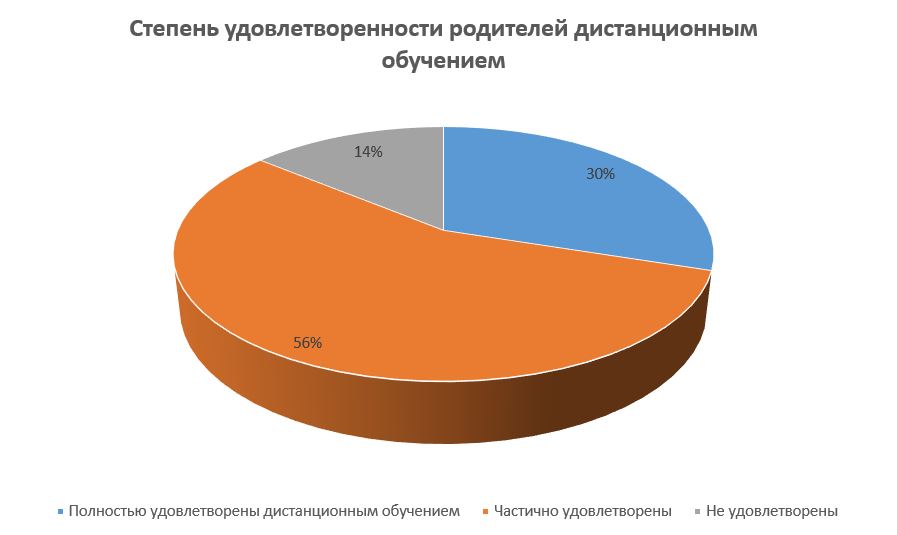 Анализ показателей указывает на то, что Гимназия имеет достаточную инфраструктуру, которая соответствует требованиям СП 2.4.3648-20 «Санитарно-эпидемиологические требования к организациям воспитания и обучения, отдыха и оздоровления детей и молодежи» и позволяет реализовывать образовательные программы в полном объеме в соответствии с ФГОС общего образования.Школа укомплектована педагогическими и иными работниками, которые имеют высокую квалификацию и регулярно проходят повышение квалификации, что позволяет обеспечивать стабильных качественных результатов образовательных достижений обучающихся. Однако, есть проблемы:- Имеются вакансии (учитель начальных классов, учитель русского языка и литературы, учитель математики и информатики).- Не хватает учебных помещений для создания современной образовательной среды.СОГЛАСОВАНО
Педагогическим советом
МАОУ «Гимназия № 13»
(протокол от 30 марта 2022 г. № 4)УТВЕРЖДАЮ
Директор МАОУ «Гимназия № 13»
А.Л. Бирюкова _________
1 апреля 2022 г.Наименование образовательной организацииМуниципальное автономное общеобразовательное учреждение «Гимназия № 13» (МАОУ «Гимназия № 13»)РуководительАнгелина Львовна БирюковаАдрес организации685000, г. Магадан, ул. Полярная, д. 13Телефон, факс(4132) 63-05-05Адрес электронной почтыgymnasia13m@mail.ruУчредительДепартамент образования мэрии города МагаданаДата создания1965 годЛицензия на право ведения образовательной деятельности серия 49Л01 № 0000060Свидетельство о государственной аккредитации29.10.2014 г. серия 49А01 № 0000201 (до 14.11.2025г.)Наименование органаФункцииДиректорКонтролирует работу и обеспечивает эффективное взаимодействие структурных подразделений организации, утверждает штатное расписание, отчетные документы организации, осуществляет общее руководство ШколойОбщественный (управляющий совет)Рассматривает вопросы:развития образовательной организации;финансово-хозяйственной деятельности;материально-технического обеспеченияПедагогический советОсуществляет текущее руководство образовательной деятельностью Образовательной организации, в том числе рассматривает вопросы:развития образовательных услуг;регламентации образовательных отношений;разработки образовательных программ;выбора учебников, учебных пособий, средств обучения и воспитания;материально-технического обеспечения образовательного процесса;аттестации, повышения квалификации педагогических работников;координации деятельности методических объединенийОбщее собрание работниковРеализует право работников участвовать в управлении образовательной организацией, в том числе:участвовать в разработке и принятии коллективного договора, Правил трудового распорядка, изменений и дополнений к ним;принимать локальные акты, которые регламентируют деятельность образовательной организации и связаны с правами и обязанностями работников;разрешать конфликтные ситуации между работниками и администрацией образовательной организации;вносить предложения по корректировке плана мероприятий организации, совершенствованию ее работы и развитию материальной базы№ п/пПараметры статистики2018–2019
учебный год2019–2020
учебный год2020–2021
учебный годНа конец 2021 года1Количество детей, обучавшихся на конец учебного года, в том числе:8398138328401— начальная школа3493463643741— основная школа3913693613721— средняя школа9998107942Количество учеников, оставленных на повторное обучение:2— начальная школа————2— основная школа——2— средняя школа————3Не получили аттестата:3— об основном общем образовании————3— среднем общем образовании————4Окончили школу с аттестатом с
отличием:4— в основной школе357—4— средней школе456—ПредметСдавали всего
человекСколько обучающихся
получили 100 балловСколько обучающихся
получили 90–98 балловСредний баллРусский язык540273Математика (профильный уровень)420056Физика130059Информатика и ИКТ70273Биология150053Литература20072Химия60061Обществознание260073История 40032Английский язык80071Итого:1770462,3Год
выпускаОсновная школаОсновная школаОсновная школаОсновная школаСредняя школаСредняя школаСредняя школаСредняя школаСредняя школаГод
выпускаВсегоПерешли в
10-й класс
ШколыПерешли в
10-й класс
другой ООПоступили в
профессиональную
ООВсегоПоступили
в ВУЗПоступили в
профессиональную
ООУстроились
на работуПошли на
срочную
службу по
призыву201972486184739622020795681554394520218059156413623№Вид литературыКоличество единиц в фондеСколько экземпляров
выдавалось за год1Учебная15723113942Педагогическая6904303Художественная700065004Справочная4802055Языковедение, литературоведение7503356Естественно-научная6801757Техническая150508Общественно-политическая425185№ п/пНаименование Кол-воМячи баскетбольные10Мячи волейбольные 10Мячи футбольные2Скакалки12Маты гимнастические10Гимнастический мостик2Конь1Козёл1Конусы6Перекладины подвесные6Перекладины стандартные1Обручи6Электронный тир1Электронная игра «Дартс»1Табло электронное1Оборудование для игры в ГО7Доска для отжиманий со счетчиком5Скамья для тестирования гибкости2